Домашнее задание для 1 ДОП от 12.02.22.19.02. - нотный диктант по трём октавам с длительностями (половинная, четверть, восьмая).Знаки альтерации.Прописать знак бемоль возле нот на линеечках и между по одной строчке нотного стана. Ниже пример: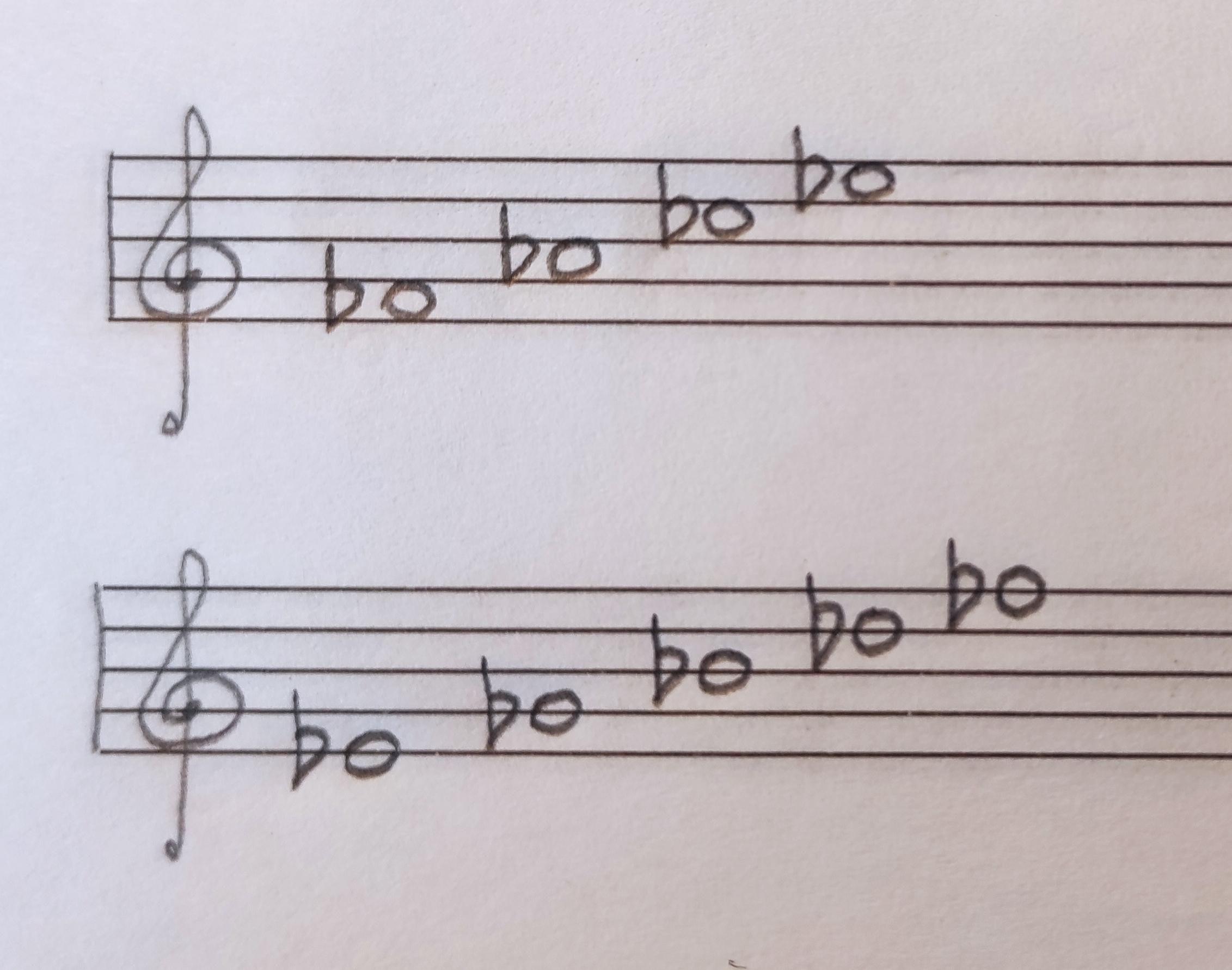 Новые понятия: сильная доля, музыкальный размер, такт. Понять, переписать в тетрадь по теории и запомнить следующие понятия:Сильная доля - всегда первая в такте. Это доля, на которую приходится акцент, этот акцент всегда обозначает начало следующего такта.Если границы такта связаны с сильной долей, соответственно:Такт - это расстояние от одной сильной доли до следующей сильной доли.Разграничиваются такты тактовыми чёрточками - вертикальные линии, которые пересекают все пять линеечек нотного стана.Расстояние от между тактовыми чёрточками может быть разным, то есть такты бывают разными по размеру. Это зависит от количества долей в такте и их длительностей. Сейчас мы шагаем четвертями, то есть каждая доля равна четверти по длительности. Но доли могут быть другими по длительности (половинная, восьмая, шестнадцатая). И количество долей (шагов) и их длительность указывается в музыкальном размере. Музыкальный размер - это размер одного такта.Верхняя цифра - количество долей в такте. Нижняя цифра - длительность доли.Примеры музыкальных размеров:2/4, ¾, 4/4, ⅜, 6/8, 12/16.